4-latkiCO ROBIMY W MARCU?1. Uczymy się zgodnej wspólnej zabawy oraz dobrych manier. Używamy słów grzecznościowych: proszę, dziękuję, przepraszam.2. Uczestniczymy w zabawach rytmicznych i ruchowych; słuchamy i śpiewamy piosenki; wykonujemy instrumenty perkusyjne z różnych materiałów; łączymy umiejętności słuchania muzyki z ekspresją ruchową.3. Uczestniczymy w zabawach naśladowczych. Naśladujemy ruchy, gesty, głosy ludzi i zwierząt; oglądamy przedstawienia teatralne dla dzieci.4. Rozwijamy umiejętność klasyfikowania; utrwalamy pojęcie para; doskonalimy umiejętność liczenia na konkretach; rozwijamy umiejętność mierzenia.5.Obserwujemy zmiany zachodzące w przyrodzie przed zbliżającą się wiosną; zwracamy uwagę na kaprysy marcowej pogody; poznajemy nazwy wybranych ptaków wracających do nas wiosną.6. Rozwijamy myślenie poprzez układanie historyjek obrazkowych, dobieranek, układanek.7. Rozwijamy sprawności manualne poprzez rysowanie, malowanie, lepienie, wyklejanie, obrysowywanie.TEMATY KOMPLEKSOWE1. CHCĘ BYĆ MATEMATYKIEM.2. CHCIAŁBYM BYĆ MUZYKIEM.3. CHCIAŁBYM BYĆ AKTOREM.4. NADESZŁA WIOSNA.5. CHCIAŁBYM ZOSTAĆ SPORTOWCEM.WIERSZYKI I RYMOWANKITo dom duży,a to mały,dla laleczek doskonały.…...........…………………………………………………………………………Śpiewam sobie: la,la, la,gram na trąbce– tra, ta,ta,na pianinie: plum, plum, plum,a na flecie – fiu, fiu, fiuu.……………………………………………………………………………………..Teatr to miejsce, które znamy.Tam baśnie, opowieści oglądamy.………………………………………………………………………………………Maszerujmy raz, dwa,trzy.Skok do przodu,teraz trzy.Maszerujmy raz, dwa,trzy.Skok do przodu,teraz trzy.……………………………………………………………………………………….Marzanno! Marzanno!Ty zimowa panno!Zimę tu żegnamy -Ciebie przeganiamy!………………………………………………………………………………………KWIATKI – Dorota Gellner. Wiosna rano z łóżka wstała.- Halo, kwiatki! - zawołała.- Czemu jeszcze w ziemi tkwicie?Może wreszcie się zbudzicie?2. Jak się żaden z was nie ruszy,powyciągam was za uszy!Łapcie buty! Łapcie kapcie!Nie ziewajcie! I nie chrapcie.PIOSENKICHCĘ BYĆ SPORTOWCEM – D. i K. JagiełłoI. Biegam bardzo szybko,
   w piłkę dobrze gram,
   kim zostanę, już za chwilę
   zaraz powiem wam.
Ref.: Sportowcem chciałbym zostać,
          sportowcem chciałbym być,
         trenować co dzień rano
       i sprawnym zawsze być.
II. Chodzę też na judo,
     wiele chwytów znam,
     kim zostanę, już za chwilę
     zaraz powiem wam.
Ref.: Sportowcem chciałbym zostać…
III. Jeżdżę na rowerze
       i trenuję sam,
       kim zostanę, już za chwilę
       zaraz powiem wam.
Ref.: Sportowcem chciałbym zostać…
IV. Pierwsze już medale
     na swej półce mam,
     kim zostanę, już za chwilę
     zaraz powiem wam.
Ref.: Sportowcem chciałbym zostać…ORKIESTRA – D. i K. JagiełłoMały jeżyk na bębenku graRam, tam, tam, ram, tam, tam.Na grzechotkach grają misie dwaSzu, szu, szu, szu, szu, szu.Szary zając na talerzach graBum tara, bum tara, bum tara.Młody dzięcioł w drzewo stuka takStuku puk, stuku puk, stuku puk.Już orkiestra rytm ten dobrze znaRam, tam, tam, ram tam, tam! 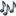 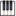 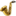 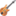 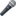 GRA MUZYKA -B. Forma1. W domu gra muzykaod samego rana,śpiewa woda w kranie,śpiewa moja mama.2. Idę do przedszkola,wiatr piosenkę śpiewa,z nim śpiewają ptaki,z nim śpiewają drzewa.3. Wszędzie gra muzyka,w domu i na dworze,śpiewaj razem z nami,jeśli tylko możesz.BOCIEK Kle, kle, boćku, kle, kle,witaj nam bocianie!Łąka ci szykuje, łąka ci szykujeżabki na śniadanie.Kle, kle, boćku, kle, kle,usiądź na stodole!Chłopcy ci zrobili, chłopcy ci zrobiligniazdo w starym kole.Kle, kle, boćku, kle, kle,witamy cię radzi.Gdy zza morza wracasz,gdy zza morza wracasz,wiosnę nam sprowadzasz.